Name:_________________________________________________         Birth Date:_____/_____/_____Height:____________________   Weight:___________________ Diabetic or kidney problems?  NO   YESHave you ever had surgery?   NO   YES    If yes please list: _______________________________________________________________________________________________________________________________________________________________________________________________________________________________________________________________Have you ever had an eye injury involving metal? (Grinding, fabrication, etc.)  NO   YES    If yes please describe:___________________________________________________________________Are you pregnant and/or breastfeeding?  NO   YES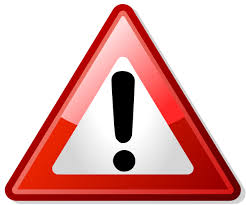 NO   YES    Cardiac pacemaker					NO   YES    Shrapnel, buckshot, or bulletsNO   YES    Implanted Cardiac Pacemaker / Defibrillator		NO   YES    IUD, DiaphragmNO   YES    Aneurysm clip or brain clip 				NO   YES    Pessary or bladder ringNO   YES    Carotid artery vascular clamp				NO   YES    Tattooed eye liner or eyebrowsNO   YES    Neurostimulator					NO   YES    Body piercingsNO   YES    Insulin or Infusion pump					NO   YES    Metal FragmentsNO   YES    Claustrophobia						NO   YES    Cosmetic SurgeryNO   YES    Spinal Fusion Stimulator					NO   YES    Internal pacing wiresNO   YES    Cochlear Implant or Ear tubes				NO   YES    Aortic ClipsNO   YES    Prosthesis (eye, penile, etc.)				NO   YES    Venous UmbrellaNO   YES    Magnetic Implant (dental, etc.)				NO   YES    Metal or wire meshNO   YES   Heart Valve replacement					NO   YES    Wire sutures or staplesNO   YES    Artificial limb or joint					NO   YES    Harrington rodsNO   YES    Electrodes (on body, head or brain)			NO   YES    Screws, pins or nails in the boneNO   YES    Intravascular stents, filters or coils			NO   YES    Wig, toupee or hair implantsNO    YES     Shunt (spinal or intraventricular)				NO    YES     Dentures (remove before scan)NO   YES    Ports or catheters					NO   YES    Asthma or breathing disorderNO   YES    Transdermal medicine patches (smoking, pain, etc.)	NO   YES    Seizures or motion disordersNO   YES    Hearing AidsPatient/Legal Guardian Signature:___________________________________  Date:  _____/_____/_____MRI Technologist Signature:_______________________________________